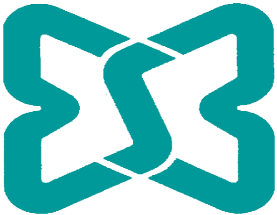 Application ESB Scientific Image Competition First and Last Name:Student/PhD/Postdoc/Young researcher/Technician: ESB ID:Institute:Department: Group leader: Title of image/figure (max 10 words):Short description of image/figure (max 100 words):(if applicable) link to publication: 